新 书 推 荐中文书名：《陌生人的国：重新定义21世纪的“家”》 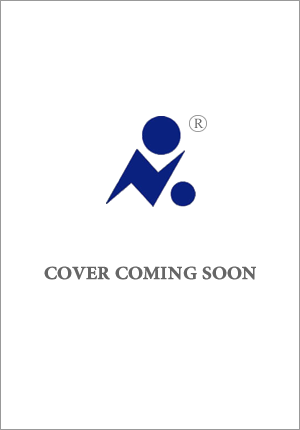 英文书名：NATION OF STRANGERS: Redefining Home for the 21st Century作    者：Ece Temelkuran出 版 社：Canongate代理公司：ANA/Conor字    数：约50,000词出版时间：2024年7月代理地区：中国大陆、台湾审读资料：英文大纲类    型：大众哲学版权已授：意大利、西班牙、法国、德国内容简介：“致素昧平生的你：我知道你能理解我，因为你也是这个国家的一员——一个‘陌生人’的国。世界愈发疯狂，你和我，还有千千万万的更多人，我们的生命遭到切割，流散在各地，最终组成了一个无名的国度。我们的人数零星增长，我们的国民跨越国界，我们人数众多，我们说着许多种语言——但我们哑口无言，甚至无法说出自己的名字。”——埃塞·特梅尔库兰《陌生人的国》旨在开启一场全球对话，探讨当代人对“家”的理解。和前作风格如出一辙：《如何失去一个国家》（HOW TO LOSE A COUNTRY）针对法西斯主义在全球的崛起，《一起》（TOGETHER）则针对作为新法西斯主义解毒剂的进步情感政治。本书将超越受害者和幸存者的陈词滥调，界定“无家可归者”身份的本质。本书将从她个人的“无家可归”经历出发，阐述当代人的生存道德观。相信在二十一世纪，这种特殊的知识将使每个人受益，因为即使是我们中生活最安定的人也必须适应频繁且不可预测的变化。然而，《陌生人的国》并不是一本生存手册，它要告诉我们的是，如何才能活得漂亮、活得有人情味。Canongate的CEO杰米·宾毅然拿下了埃塞·特梅尔库兰新书的世界版权，未来也将负责前作的版权。Canongate全社都感到亢奋，非常高兴能出版这位真正原创性作家的重要论著——几周前，特梅尔库兰到访Canongate，言谈举止折服了所有人，我们也非常期待您对本书的看法。《陌生人的国》将以12封信的形式编排，探讨以下几个问题：1.你是谁？2.你从哪里来，你为什么背井离乡？3.你将如何生存，如何自力更生？作为陌生人活下去的黑色艺术4.何时归来？作者简介：埃塞·特梅尔库兰(Ece Temelkuran)，屡获殊荣的土耳其小说家、政治思想家和公共演讲家，作品已见刊《卫报》《纽约时报》《世界报》《新闻报》《新政治家》《明镜周刊》等多家国际媒体。她曾凭借小说《吹结的女人》(Women Who Blow on Knots)获得爱丁堡国际图书节“第一本书奖”，并凭借《土耳其：疯狂与忧郁》(Turkey: The Insane and the Melancholy)荣获新欧洲大使奖(Ambassador Of New Europe Award)。她还著有《如何失去一个国家》（How to Lose a Country），广受全球好评，她的最新作品《一起》（Together）入围了意大利特尔扎尼奖（Terzani Award）。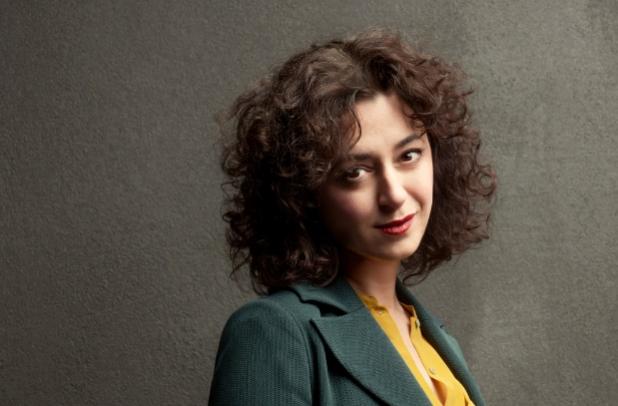 媒体评价：“如今，选择新书和作家时，Canonagte比以往任何时候都更加挑剔。我们的书单很短，重点突出，我们喜欢让作家出版多本书，无论他们选择什么方向，我们都会给予全额支持。我非常肯定地认为，Ece将成为Canongate最重要的作家之一。她不仅思想深刻，具有真正的独创性，而且她对人类袍泽抱有真诚而美好的同情和怜悯。无论在书页上还是在媒体舞台上，她都是一位传播者，落落大方、口若悬河，我对她和她作品所带来的可能性感到格外兴奋。”——杰米·宾(Jamie Byng)，CEO of Canongate Books 感谢您的阅读！请将反馈信息发至：版权负责人Email：Rights@nurnberg.com.cn安德鲁·纳伯格联合国际有限公司北京代表处北京市海淀区中关村大街甲59号中国人民大学文化大厦1705室, 邮编：100872电话：010-82504106, 传真：010-82504200公司网址：http://www.nurnberg.com.cn书目下载：http://www.nurnberg.com.cn/booklist_zh/list.aspx书讯浏览：http://www.nurnberg.com.cn/book/book.aspx视频推荐：http://www.nurnberg.com.cn/video/video.aspx豆瓣小站：http://site.douban.com/110577/新浪微博：安德鲁纳伯格公司的微博_微博 (weibo.com)微信订阅号：ANABJ2002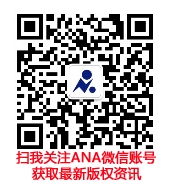 